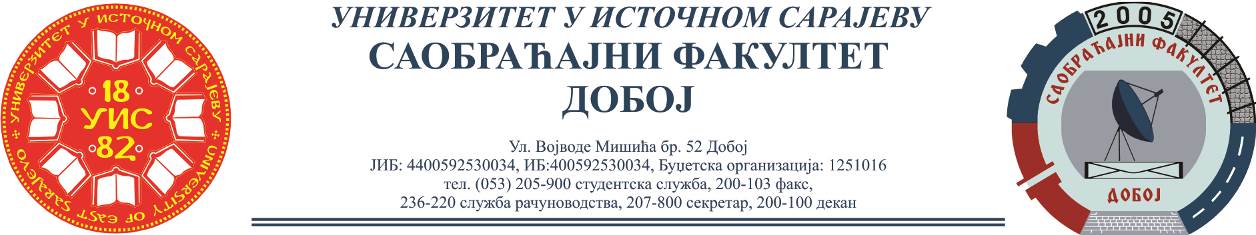 REZULTATI DRUGOG KOLOKVIJUMA IZ PREDMETA INDUSTRIJSKA LOGISTIKA,ODRŽANOG 01.02.2021.Za položeni kolokvijum neophodno je ostvariti minimalno 60 bodova.Ukoliko student želi da ostvari uvid u rad potrebno je da se obrati u kabinet broj 42.Predmetni profesorDoc. dr Željko Stević		Predmetni asistentEldina Mahmutagić, dipl.ing.saobraćajaRed.br.Ime i prezimeBr.indeksaOstvarenobodova(max 100)1.Tanja Teodosić1279/171002.Dajana Vujičić1292/17983.Armina Kadrić1313/17904.Smiljka Miškić1315/17855.Amar Mešić1215/16806.Danijela Vidović1278/17707.Nadina Omerčić1272/1760